Neighbors, Inc.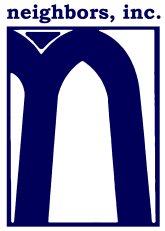 222 Grand Avenue WSouth St Paul, MN 550752017 Great Neighbors’ Duck Races to be held on October 7Grand-prize winner will receive a destination dinner for twoAugust 7, 2017 - For Immediate Release South St. Paul, Minn. – Quack, quack! The Great Neighbors’ Duck Races are back and this year’s grand prize is one you won’t want to miss – a destination dinner for two to one of five pre-selected locations. The fun begins at 11 a.m. on Saturday, October 7, during South St. Paul’s On The Road Again festival and the event will once again feature a variety of family-friendly activities. Additional details can be found below and at www.neighborsmn.org/events. 10th Annual Great Neighbors’ Duck RacesDate: Saturday, October 7, during On The Road AgainTime: 11 a.m. to 3 p.m.Location: Southview Blvd. in South St. PaulActivities: In addition to the races – which start every 15 minutes – stop by to see Delbert the Duck, 
check out the coloring contest winners, play games, make crafts and get your temporary duck tattoo! Cost*: Ducks are $5 each and can be purchased by completing a duck adoption certificate available at Neighbors, many local businesses, www.neighborsmn.org or the races. Most of the other activities are free, although some games may require a fee to play.Prizes: This year’s grand prize is destination dinner for two to one of five pre-selected locations. Additional details about the prize can be found at www.neighborsmn.org/destination-dinner. *All proceeds go to Neighbors, Inc., for programs serving low-income people in northern Dakota County.Photos from past races are available. ContactSara Keis651.306.2153sara@neighborsmn.org About Neighbors, Inc.Neighbors, Inc. is a non-profit, social-service agency serving the Northern Dakota County communities of Inver Grove Heights, South St. Paul, West St. Paul, Mendota Heights, Mendota, Sunfish Lake and Lilydale. Primarily through the service of volunteers, Neighbors provides emergency assistance and supportive assistance programs. Neighbors was established by local churches in 1972.###www.neighborsmn.org